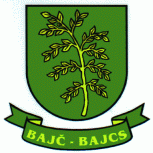           BAJCS  KÖZSÉG                            szeretettel meghív minden gyermeket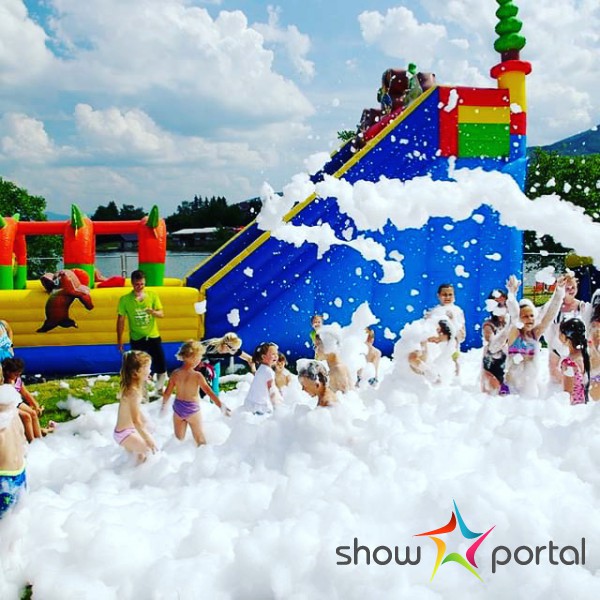 amely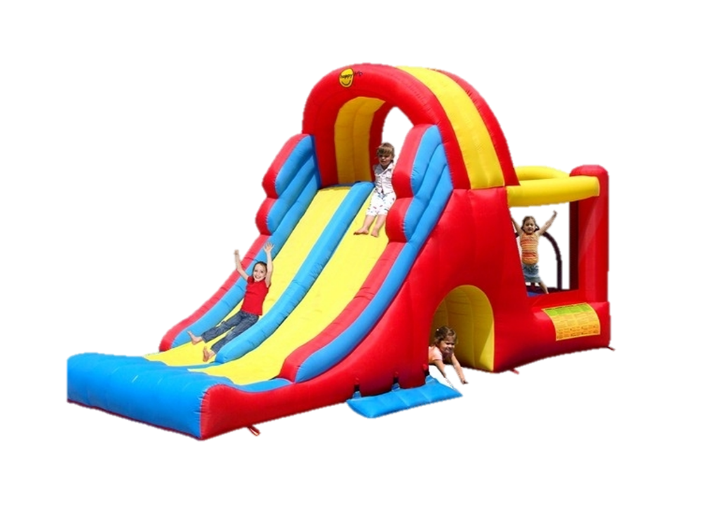 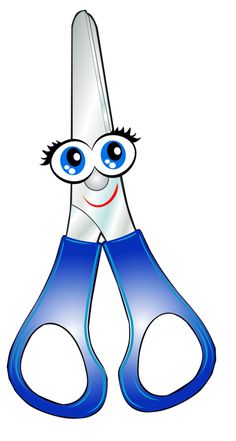 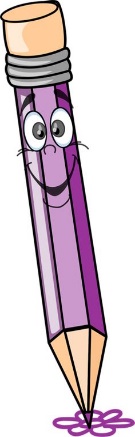 